Franklin Township Community School Corporation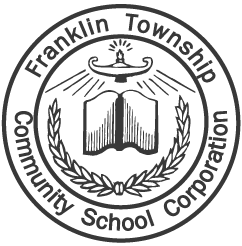 Dear Parents and Guardians:Please only fill out the requested information in the section that corresponds with your acceptance or denial for placement in the Reach Program. I give permission for my student to be placed in the Tier III Reach program (Both) or High Ability Pathway (ELA or Math). I understand the 3rd grade Tier III program will be held at South Creek Elementary and the 4th and 5th grade programs will be scheduled, as outlined in the high ability manual, at their assigned Intermediate school. I sign this as a commitment to enrolling my child in this program.  I do NOT wish for my student _______________________ to be placed in the Tier III Magnet program. I understand that in order to be placed into Tier III for future grade levels my student will need to participate in the placement process again.	 I agree for my student to be moved into tier II classes at their home school	 I wish for my student to be enrolled in a general education class at their home schoolThank you,Lynlie SchoeneChief Innovation OfficerFranklin Township Community School CorporationDr. Bruce A. Hibbard, SuperintendentBoard of Education:Dawn A. DownerKelly L. FoulkJudy L. ShoreZachary T. SmithLarry J. WalkerStudent NameParent/Guardian Name(s)Parent/Guardian Name(s)SignatureSignatureDateSignatureDate